проект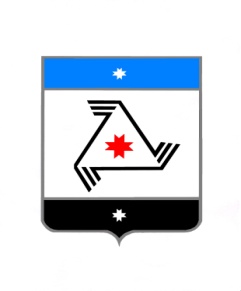                                        Р Е Ш Е Н И Е                           Совет депутатовмуниципального образования «Балезинский район»«Балезино ёрос» муниципал кылдытэтысь депутатъёслэн  Кенешсы«___» __________ 2017 г.О внесении изменений в решение № 1/2-7 от 06.10.2016 г. «О составе постоянных комиссий Совета депутатов муниципального образования «Балезинский район» В соответствии со ст. 13 Регламента Совета депутатов муниципального образования «Балезинский район», рассмотрев заявление Лекомцева Ильи Евгеньевича, Энтентеевой Танзили Рафисовны, Совет депутатов муниципального образования «Балезинский район» РЕШАЕТ: 1.Включить в состав постоянной комиссии, решение № 1/2-7 от 06.10.2016 г. «О составе постоянных комиссий Совета депутатов муниципального образования  «Балезинский район»:          - Лекомцева Илью Евгеньевича – «Социальные вопросы». - Энтентееву Танзилю Рафисовну - «Экономика, бюджет, финансы».Председатель Совета депутатов МО «Балезинский район»					                Н.В. Бабинцев